PERILAKU KOMUNIKASI ORANG TUA DENGAN KONSEP DIRI ANAK ( Studi Deskriptif Kualitatif Perilaku Komunikasi Orangtua Dalam Membentuk Konsep Diri Anak Di Sekitar Taman Sari Kota Bandung ) Oleh :Dwi Mutia 132050140SKRIPSI Untuk Memperoleh Gelar Sarjana Pada Program Studi Ilmu Komunikasi Universitas pasundan 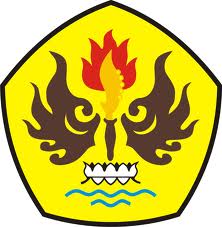 FAKULTAS ILMU SOSIAL DAN ILMU POLITIK UNIVERSITAS PASUNDAN BANDUNG2017 